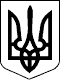 106 СЕСІЯ ЩАСЛИВЦЕВСЬКОЇ СІЛЬСЬКОЇ РАДИ7 СКЛИКАННЯРІШЕННЯ27.11.2019 р.                                          № 1960с. ЩасливцевеПро внесення змін до договору оренди землі та його розірвання за взаємною згодою сторін.Розглянувши спільну заяву фізичних осіб громадян *** та Соловйова В.М., щодо розірвання (припинення) за взаємною згодою дії договору оренди землі від 27.07.2007 р. (дата підписання 09.07.2007 р.), зареєстрованого у Генічеському районному відділі Херсонська регіональна філія ДП "Центр ДЗК" про що у Державному реєстрі земель вчинено запис за №***, укладено з попереднім власником землі та додані документи, враховуючи що земельна ділянка що є об’єктом оренди за цим договором розподілена на дві самостійні земельні ділянки з новими кадастровими номерами - 6522186500:04:001:11*** та 6522186500:04:001:11*** (без зміни їх цільового призначення), які є комунальною власності Щасливцевської сільської ради (в Державному реєстрі речових прав на нерухоме майно: реєстраційні номери об’єктів нерухомого майна – ***, ***, номера записів про право власності – ***, ***), керуючись, керуючись умовами договору оренди земельної ділянки, приписами Закону України "Про оренду землі", Земельного кодексу України, ст. 26 Закону України "Про місцеве самоврядування в Україні", сесія сільської радиВИРІШИЛА:1. Внести відповідні зміни до Договір оренди землі від 27.07.2007 р. (дата підписання 09.07.2007 р.), зареєстрованого у Генічеському районному відділі Херсонська регіональна філія ДП "Центр ДЗК" про що у Державному реєстрі земель вчинено запис за №***, (сторона орендарі у Договорі фізичні особи *** (паспорт *** виданий Генічеським РВ УМВС України в Херсонській області, 03.07.2000 р., ідентифікаційний номер ***) та *** (паспорт *** виданий Генічеським РВ УМВС України в Херсонській області, 29.12.1999 р., ідентифікаційний номер ***)) пов’язані зі зміною власника землі та поділом об’єкту оренди за цим договором (земельної ділянки) на дві самостійні земельні ділянки з кадастровими номерами - 6522186500:04:001:11*** та 6522186500:04:001:11***, та одночасно припинити його шляхом розірвання за взаємною згодою сторін.2. Доручити сільському голові Плохушко В.О. на виконання цього рішення укласти відповідну Додаткову угоду до Договору оренди землі зазначеного у пункті 1 цього рішення.3. Визнати таким що втратив чинність пункт 2 рішення 80 сесії Щасливцевської сільської ради 7 скликання №1365 від 04.12.2008 р. "Про погодження технічної документації із землеустрою щодо поділу земельної ділянки." як такий що втратив актуальність.4. Контроль за виконанням даного рішення покласти на Постійну комісію Щасливцевської сільської ради з питань регулювання земельних відносин та охорони навколишнього середовища.Сільський голова                                                         В. ПЛОХУШКО